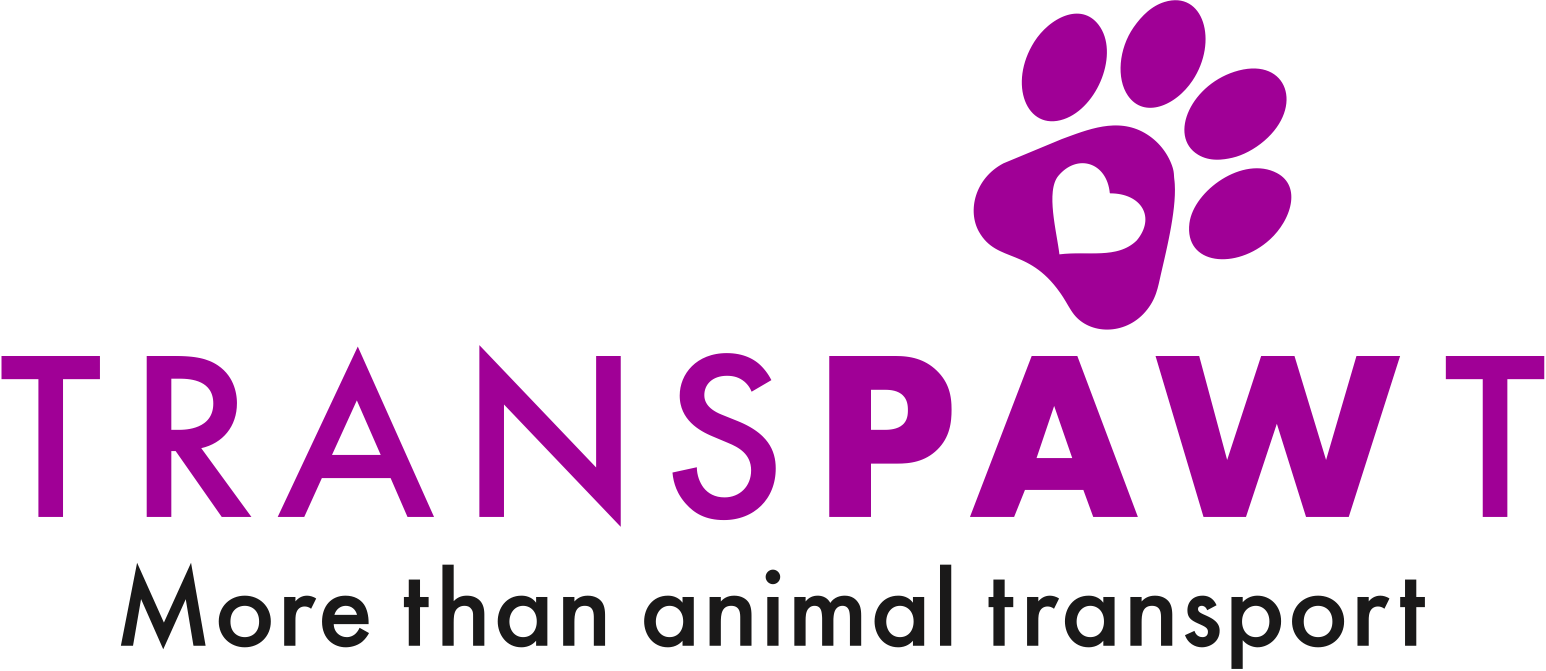 Animal 1Animal 2Animal 3Animal 4Photo of the animalName of the animalSize in cmRaceAgeChipnumberDate of rabies vaccinationTRACES or authorize of ShipmentTo consider (Medicine,…)Contact Person(Name + phone number)Entry (foreign country)Exit (in Germany)Can be seated in a box with:Passport/Documents deliver (Yes / No)